РЕСПУБЛИКА ДАГЕСТАНМУНИЦИПАЛЬНОЕ ОБРАЗОВАНИЕ«ХАСАВЮРТОВСКИЙ РАЙОН»СОБРАНИЕ ДЕПУТАТОВ МУНИЦИПАЛЬНОГО РАЙОНАХасавюртовский район,                                                Тел: (8-87231) 5-20-85, факс 5-20-77с.Эндирей, Махачкалинское шоссе 25 «А»                       Email:  sobraniehasray@mail.ru                                                                                                                                                     РЕШЕНИЕ                                            О внесении изменений в Решение Собрания депутатов муниципального района №11-V СД  от 29 августа 2012 года «О комиссии по формированию и подготовке кадрового резерва для замещения должностей муниципальной службы муниципального образования  «Хасавюртовский район».           В соответствии со статьей 33 Закона «О муниципальной службе в Республики Дагестан»  от 11.03.2008 года № 9, и в целях формирования и эффективного использования резерва муниципальных кадров для органов местного самоуправления муниципального образования «Хасавюртовский район»,Собрание депутатов муниципального районаРЕШИЛО:       1. Внести в Решение Собрания депутатов муниципального района №11-V СД  от 29 августа 2012 года «О комиссии по формированию и подготовке кадрового резерва для замещения должностей муниципальной службы муниципального образования «Хасавюртовский район» следующее изменение:       1)часть 1 изложить в следующей редакции:«Утвердить комиссию по формированию и подготовке кадрового резерва для замещения должностей муниципальной службы муниципального образования «Хасавюртовский район» в новом составе(прилагается)»;       2) из части 2 исключить слова : «и её состав (прилагается).».          2. Настоящее Решение вступает в силу со дня его принятия.        Председатель                                                                              ГлаваСобрания депутатов                                                          муниципального района                               М. Лабазанов                                                              А. Алибеков Утвержден                                                                                              Решением Собрания депутатов                                                                                                муниципального образования                                                                                                        «Хасавюртовский район»                                                                                                           от 29 августа 2012 года                                                                                                                     №11 – V СД,с изменениями от 28 ноября 2023 года№28/2-VII СДСОСТАВКОМИССИИ ПО ФОРМИРОВАНИЮ И ПОДГОТОВКЕ КАДРОВОГО РЕЗЕРВА МУНИЦИПАЛЬНО ОБРАЗОВАНИЯ «ХАСАВЮРТОВСКИЙ РАЙОН»Мамаев Б.Г.             -      Первый заместитель главы администрации                                             муниципального района                                         (Председатель Комиссии)Ахаев М.Ш.             -      зам. Председателя Собрания депутатов муниципального                                          района (по согласованию)Алиханов Д.А.         -     Управляющий делами администрации                                         муниципального района                                         (заместитель председателя Комиссии)Мусаева Б.К.            -     заместитель управляющего делами администрации                                         муниципального района                                                                               (секретарь Комиссии)Шаипов И.Л.            -     заместитель главы администрации                                         муниципального района  Муртазалиев Н.Г.    -     заместитель главы администрации                                         муниципального района   Бакиев И.К.              -     заместитель главы администрации                                         муниципального района                                                                 Мажидов М.И.         -     заместитель главы администрации                                          муниципального района                                Мамаева Д.С.           -     начальник финансового управления                                         администрации муниципального района Алисултанова З.Д.  -  начальник управления экономики, инвестиций и                                       и развития малого предпринимательства                                                       муниципального районаАбакарова Д.К.-      -   начальник управления имущественных отношений                                                 муниципального районаЗагиров А.А.           -   начальник юридического отдела                                       администрации муниципального района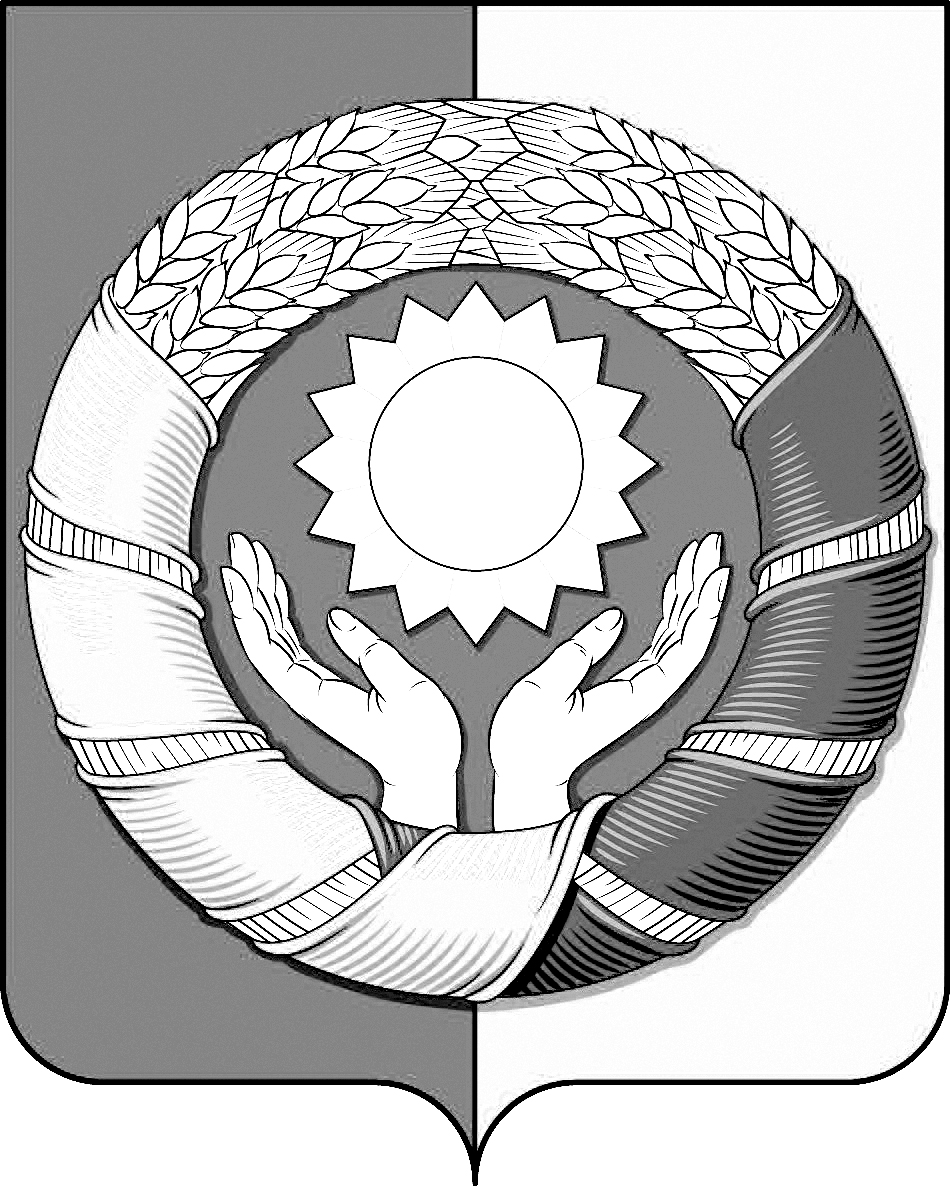    « 28» ноября 2023 года                                                                              № 28/2 – VII СД